Section 6.4 (Graphs of Polar Equations – OPTIONAL – No HW)When plotting polar equations, we will typically utilize a polar grid.  Just as with rectangular equations, we can use the point-plotting method to plot any polar equationExample:  See example 1 (pg. 675-6) and graph the equation r = 4 sin θ with θ in radians.The graphs of r = a cos θ and r = a sin θ are circles (what produces a graph of a circle centered around the origin?)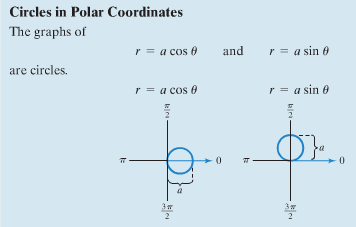 We can also use symmetry to graph polar equations more quicklyReplace θ with – θ: same eqn. => symmetric w/ polar (x) axisReplace (r,θ) with (– r, – θ): same => symmetric w/ θ = π/2 (y)Replace r with – r: same => symmetric w/ pole (origin)Example:  Check for symmetry and graph the polar eqn. r = 1 + cos θPolar Axis (x)		Line θ = π/2 (y)		Pole (origin)Below is a summary of some other types of graphs of polar equations (review in the book)…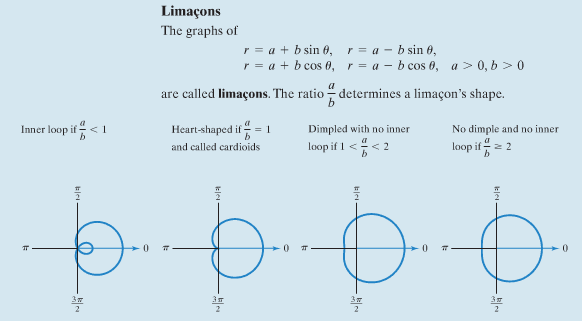 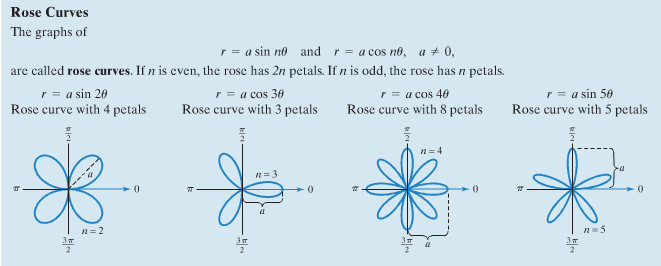 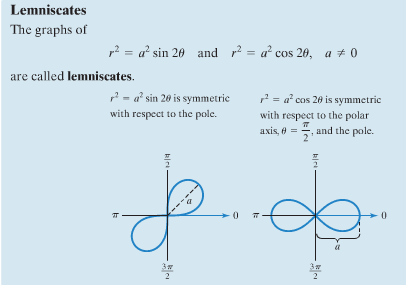 Examples:  Graph the following…	r = 1 – 2 sin θ	r = 3 cos 2θ	r2 = 4 cos 2θExample:  Test for symmetry about the polar axis on r = 2 + cos θ	Symmetric		Definitely not symmetric			Maybe symmetricθr = 4 sin θ0π/6π/3π/22π/35π/6π